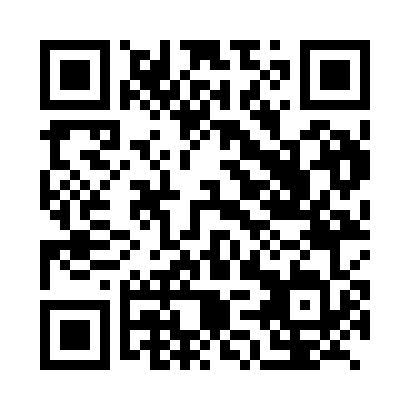 Prayer times for Bilobe I, CameroonWed 1 May 2024 - Fri 31 May 2024High Latitude Method: NonePrayer Calculation Method: Muslim World LeagueAsar Calculation Method: ShafiPrayer times provided by https://www.salahtimes.comDateDayFajrSunriseDhuhrAsrMaghribIsha1Wed4:576:0912:153:356:227:292Thu4:576:0912:153:356:227:293Fri4:576:0912:153:356:227:294Sat4:576:0812:153:366:227:305Sun4:566:0812:153:366:227:306Mon4:566:0812:153:366:227:307Tue4:566:0812:153:366:227:308Wed4:566:0812:153:376:227:309Thu4:556:0812:153:376:227:3010Fri4:556:0812:153:376:227:3011Sat4:556:0812:153:376:227:3012Sun4:556:0712:153:376:227:3013Mon4:556:0712:153:386:227:3114Tue4:546:0712:153:386:227:3115Wed4:546:0712:153:386:227:3116Thu4:546:0712:153:386:227:3117Fri4:546:0712:153:386:227:3118Sat4:546:0712:153:396:227:3219Sun4:546:0712:153:396:227:3220Mon4:546:0712:153:396:237:3221Tue4:546:0712:153:396:237:3222Wed4:536:0712:153:406:237:3223Thu4:536:0712:153:406:237:3324Fri4:536:0712:153:406:237:3325Sat4:536:0712:153:406:237:3326Sun4:536:0712:153:416:237:3327Mon4:536:0812:163:416:247:3428Tue4:536:0812:163:416:247:3429Wed4:536:0812:163:416:247:3430Thu4:536:0812:163:426:247:3431Fri4:536:0812:163:426:247:35